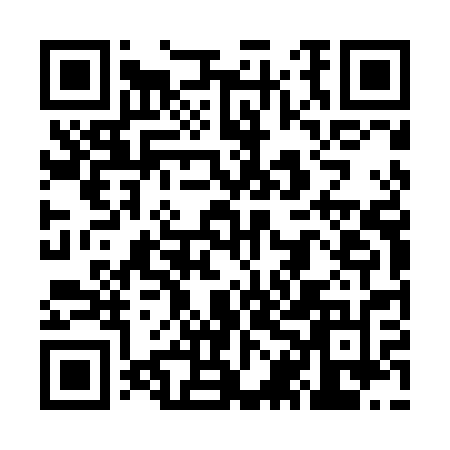 Ramadan times for Kobusz, PolandMon 11 Mar 2024 - Wed 10 Apr 2024High Latitude Method: Angle Based RulePrayer Calculation Method: Muslim World LeagueAsar Calculation Method: HanafiPrayer times provided by https://www.salahtimes.comDateDayFajrSuhurSunriseDhuhrAsrIftarMaghribIsha11Mon4:244:246:1912:053:565:535:537:4212Tue4:214:216:1612:053:585:555:557:4413Wed4:194:196:1412:053:595:575:577:4614Thu4:164:166:1212:054:015:595:597:4815Fri4:134:136:0912:044:026:016:017:5016Sat4:114:116:0712:044:046:026:027:5217Sun4:084:086:0412:044:056:046:047:5418Mon4:064:066:0212:044:076:066:067:5619Tue4:034:036:0012:034:086:086:087:5820Wed4:004:005:5712:034:106:106:108:0021Thu3:573:575:5512:034:116:116:118:0222Fri3:553:555:5312:024:126:136:138:0423Sat3:523:525:5012:024:146:156:158:0624Sun3:493:495:4812:024:156:176:178:0825Mon3:463:465:4512:014:176:186:188:1026Tue3:433:435:4312:014:186:206:208:1327Wed3:413:415:4112:014:196:226:228:1528Thu3:383:385:3812:014:216:246:248:1729Fri3:353:355:3612:004:226:266:268:1930Sat3:323:325:3412:004:236:276:278:2231Sun4:294:296:311:005:257:297:299:241Mon4:264:266:2912:595:267:317:319:262Tue4:234:236:2712:595:277:337:339:293Wed4:204:206:2412:595:287:347:349:314Thu4:174:176:2212:585:307:367:369:335Fri4:144:146:1912:585:317:387:389:366Sat4:114:116:1712:585:327:407:409:387Sun4:084:086:1512:585:347:417:419:418Mon4:054:056:1312:575:357:437:439:439Tue4:014:016:1012:575:367:457:459:4610Wed3:583:586:0812:575:377:477:479:48